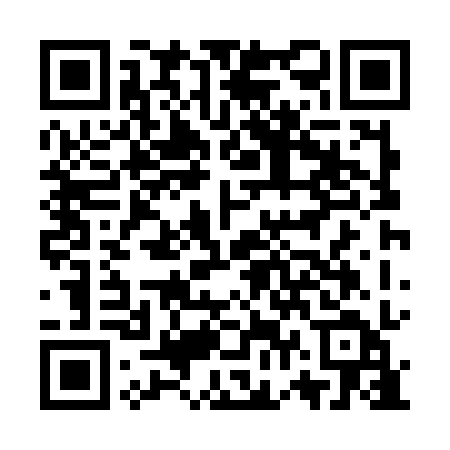 Ramadan times for Patnowek, PolandMon 11 Mar 2024 - Wed 10 Apr 2024High Latitude Method: Angle Based RulePrayer Calculation Method: Muslim World LeagueAsar Calculation Method: HanafiPrayer times provided by https://www.salahtimes.comDateDayFajrSuhurSunriseDhuhrAsrIftarMaghribIsha11Mon4:274:276:1812:053:595:545:547:3812Tue4:244:246:1512:054:005:565:567:4013Wed4:224:226:1312:054:025:575:577:4214Thu4:194:196:1112:054:035:595:597:4415Fri4:174:176:0912:044:046:016:017:4616Sat4:154:156:0612:044:066:026:027:4817Sun4:124:126:0412:044:076:046:047:5018Mon4:104:106:0212:034:086:066:067:5219Tue4:074:076:0012:034:106:086:087:5320Wed4:044:045:5712:034:116:096:097:5521Thu4:024:025:5512:034:126:116:117:5722Fri3:593:595:5312:024:146:136:137:5923Sat3:573:575:5112:024:156:146:148:0124Sun3:543:545:4812:024:166:166:168:0325Mon3:513:515:4612:014:186:186:188:0526Tue3:493:495:4412:014:196:196:198:0727Wed3:463:465:4212:014:206:216:218:0928Thu3:433:435:3912:004:216:236:238:1129Fri3:413:415:3712:004:236:246:248:1330Sat3:383:385:3512:004:246:266:268:1631Sun4:354:356:331:005:257:277:279:181Mon4:324:326:3012:595:267:297:299:202Tue4:304:306:2812:595:287:317:319:223Wed4:274:276:2612:595:297:327:329:244Thu4:244:246:2412:585:307:347:349:265Fri4:214:216:2112:585:317:367:369:296Sat4:184:186:1912:585:327:377:379:317Sun4:154:156:1712:575:347:397:399:338Mon4:124:126:1512:575:357:417:419:359Tue4:104:106:1212:575:367:427:429:3810Wed4:074:076:1012:575:377:447:449:40